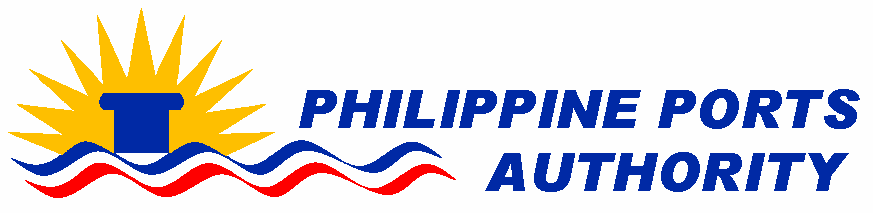 PORT MANAGEMENT OFFICE – ZAMBOANGA DEL NORTEPort of Dapitan, Dapitan City Tel. No. (065) 213-6594-95Email Address: ppa.pmo.dapitan@gmail.comINVITATION TO APPLY FOR ELIGIBILITY AND TO BIDThe Philippine Ports Authority, Port Management Office of Zamboanga del Norte (PPA-PMO ZDN), through  its Bids and Awards Committee (BAC), invites Interested bidders to apply for eligibility and to bid for the hereunder project:Name of Project	:   PROVISION OF JANITORIAL SERVICES                          _			:   Philippine Ports Authority, Port Management Office of         _			    Zamboanga del Norte, Port of Dapitan, Dapitan City                                           _Approved Budget	:   Php1,526,969.08For the ContractFunding                     :   PPA Corporate FundsContract Duration	:    March 1, 2017 to December 31, 2017Prospective Bidders should have completed within the last Ten (10) years from the date of submission and receipt of bids, a single contract that is similar to the Project, the value of which must be at least Fifty Percent (50%) of the Approved Budget for the Contract (ABC) to be bid. The description of an eligible bidder is contained in the Bidding Documents, as well as in the Instructions to Bidders. Bidding will be conducted through open competitive bidding procedures using a non-discretionary “pass/fail” criterion as specified in the Implementing Rules and Regulations (IRR) of RA 9184, known as the “Government Procurement Reform Act”, and is restricted to Filipino citizens/sole proprietorships, partnerships, or organizations with at least sixty percent (60%) interest or outstanding capital stock belonging to citizens of the Philippines.Interested Bidders may obtain further information and inspect the Bidding Documents from 8:00 AM to 5:00 PM as well as, purchase said Bidding Documents at the address given below on January 17 to February 15, 2017 upon payment of a non-refundable fee for the Bidding Documents in the amount of Five Thousand Pesos (P5,000.00)exclusive of VAT. Payment for the bid documents shall be in Cash or Manager’s Check, to:The Secretariat, Bids and Awards Committee        Procurement of Goods and Services			    Port Area, Bgy. San Vicente, Dapitan CityThe PPA-PMO-Zamboanga del Norte will hold a Pre-Bid conference on February 1, 2017 at 02:00 PM at the 2nd Floor, PMO Conference Room, Port of Dapitan, San Vicente, Dapitan City which shall be open only to all interested parties who have purchased the bidding documents.Bids must be delivered to and received by the Secretariat of the Bids and Awards Committee for Procurement of Goods at the PMO Administration Building not later than 10:00 AM on February 15, 2017. All bids must be accompanied by a Bid Security, of the following acceptable forms and amounts in Philippine currency:Bid opening shall be on February 15, 2017 at 10:00 AM at the 2nd Floor, PMO Conference Room, Port of Dapitan, San Vicente, Dapitan City. Bids will be opened in the presence of the Bidder’s representatives who choose to attend. Late bids shall not be accepted.PPA-PMO-Zamboanga del Norte reserves the right to accept or reject any bid, to annul the bidding process, and to reject all bids at any time prior to contract award without incurring any liability to the affected bidder/s or assumes no responsibility whatsoever to compensate or indemnify bidders for any expenses incurred in the preparation of the bid.For further information, please contact:PP/CInsp Melinda H. CerbitoSecretariat, Bids and Awards CommitteePMO Zamboanga del NortePort of Dapitan, San Vicente, Tel. No. 065-213-6595(SGD)ARLENE A. OBORDOChairpersonBids and Awards Committee for theProcurement of Goods and ServicesDate of Publication:  January 17, 2017Form of Bid SecurityAmount of Bid Security(Equal to Percentage ofThe ABC)1. Bid Securing DeclarationDuly Notarized2.a. Cash or cashier's /manager's check	        issued by a Universal  or Commercial Bank.b. Bank draft/guarantee  or irrevocable letter of credit issued by a Universal or     Commercial Bank: Provided, however, that it shall be confirmed or authenticated by a 	 Universal or Commercial Bank, if issued by a foreign bank. c. Surety Bond  callable upon demand  issued by a surety or insurance company duly certified by the Insurance Commission as authorized to issue such security. Surety Bond shall remain valid for One Hundred Twenty (120)calendar days from the date of the opening of Bids.(2% of ABC, Php30,539.38)(2% of ABC, Php30,539.38)(5% of ABC, Php76,348.45)